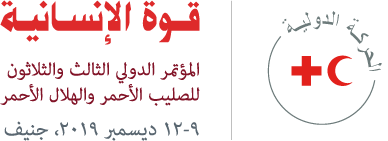 نموذج تعهد من أجل الحكومات والجمعيات الوطنيةعنوان نموذج التعهد:نموذج تعهد مشترك بشأن تعزيز قوانين أو مراسيم الجمعيات الوطنيةموضوع المؤتمر الدولي/ الموضوع (الموضوعات) المتعلقة بهذا التعهد:تعهد من أجل الفترة 2019 – 2023:ألف)	التعهد[بحلول الموعد النهائي: اليوم / الشهر / السنة] تتعهد الجمعية الوطنية [...] وحكومة [...] بالعمل معاً على تعزيز الوضع القانوني للجمعية الوطنية في القانون المحلي، وذلك من خلال إصدار قانون أو مرسوم الاعتراف بالجمعية الوطنية، مع إيلاء اهتمام خاص لما يلي:(يجوز للدول والجمعيات الوطنية اختيار التزامات منفردة أو متعددة من القائمة النموذجية التالية.)الوضع المتميز الذي ينبغي أن تتمتع به الجمعية الوطنية في النظام القانوني المحلي؛وضع تعريف أكثر وضوحاً لدور الجمعية الوطنية بوصفها هيئة مساعدة للسلطات العامة في المجال الإنساني وللعلاقة المتوازنة فيما بينهما، وذلك على النحو المنصوص عليه في النظام الأساسي للحركة الدولية للصليب الأحمر والهلال الأحمر، والقرار 2 الصادر عن المؤتمر الدولي الثلاثين للصليب الأحمر والهلال الأحمر (المؤتمر الدولي) في عام 2007 والقرار 4 الصادر عن المؤتمر الدولي الحادي والثلاثين في عام 2011؛واجب السلطات العامة، في جميع الأوقات، باحترام التزام الجمعية الوطنية بالمبادئ الأساسية للحركة، لا سيما مبادئ الحياد والاستقلال، وذلك على النحو المطلوب في إطار القرار 55 (ط) الصادر عن الجمعية العامة للأمم المتحدة بشأن الجمعيات الوطنية للصليب الأحمر والهلال الأحمر؛التزام الحكومة بدعم التنمية الطويلة الأجل لجمعيتها الوطنية، بما في ذلك من خلال التخصيص الدوري للموارد لدعم مهام الجمعية الوطنية ودورها في مجال العمل الإنساني. ومنحها إعفاء من الضرائب والرسوم؛التزام الحكومة بتسهيل قدرة جمعيتها الوطنية على ممارسة أدوارها الإنسانية وأدائها، وذلك من خلال دعم الطابع التطوعيللجمعية الوطنية على سبيل المثال، ودعم قدرتها على توظيف قاعدة من المتطوعين النشطاء واستبقائهم؛حق الجمعية الوطنية وصلاحيتها في استخدام الشارة المميزة وإظهارها.باء)	خطة العملفي ما يلي مجموعة من الإجراءات التي يمكن اتخاذها:	وضع خطة عمل مشتركة تشمل إنشاء لجنة توجيهية عليا تتألف من السلطات العامة المختصة والجمعية الوطنية، التي تتولى مسؤولية توجيه عملية التخطيط وإجراء مشاورات مع جميع الأطراف المعنية؛ (إجراء من جانب الحكومة والجمعية الوطنية)إبلاغ فروع الجمعية الوطنية بالمبادرة الخاصة بإصلاح القاعدة القانونية والتماس إسهاماتها؛ (إجراء من جانب الجمعية الوطنية)العمل معاً، حسب الاقتضاء، مع الوفود القطرية والإقليمية للجنة الدولية للصليب الأحمر والاتحاد الدولي لجمعيات الصليب الأحمر والهلال الأحمر، والتماس مشورتهم وإسهاماتهم ودعمهم؛ (إجراء من جانب الجمعية الوطنية)ضمان تجسيد مشروع قانون الجمعية الوطنية للمعايير الدنيا الواردة في نموذج قانون الاعتراف بالجمعية الوطنية؛ (إجراء من جانب الجمعية الوطنية)التماس مشورة اللجنة المشتركة بين الاتحاد الدولي واللجنة الدولية للصليب الأحمر المعنية بالنُظم الأساسية للجمعيات الوطنية للنظر في مشروع القانون أو التشريع أو المرسوم، وتقديم توصياتها قبل عرضه على السلطة النيابية المختصة أو الهيئة الحكومية المختصة لاعتماده. (إجراء من جانب الجمعية الوطنية)ج)	مؤشرات قياس التقدُّم المُحرَزدال)	التبعات المالية[يتعيّن على الدول و/أو الجمعيات الوطنية تحديد الموارد اللازمة لدعم تنفيذ هذا التعهد استناداً إلى الأهداف والإجراءات المختارة المُتَّخذة في سياق محدد.]الدولة/الجمعية الوطنية: 	اسم الإدارة/القسم والمُنسِّق المسؤول: 	عنوان البريد الإلكتروني ورقم الهاتف/الهاتف الداخلي: 	نموذج التعهد مقترح من جانب اللجنة المشتركة بين اللجنة الدولية للصليب الأحمر والاتحاد الدولي المعنية بالنُظم الأساسية للجمعيات الوطنية.المُنسِّق التابع للجنة الدولية للصليب الأحمر: ستيفاني ج. هانكينز، مستشارة قانونية، التعاون والتنسيق بين مكونات الحركة، وعضوة في اللجنة المشتركة بين اللجنة الدولية للصليب الأحمر والاتحاد الدولي المعنية بالنُظم الأساسية للجمعيات الوطنية، shankins@icrc.orgالمُنسِّق التابع للاتحاد الدولي: درينا كاراهاسانوفيك، مسؤولة كبيرة معنية بالقاعدة القانونية والإشراف على السياسات، والحوكمة ودعم مجلس الإدارة، وعضوة في اللجنة المشتركة بين اللجنة الدولية للصليب الأحمر والاتحاد الدولي المعنية بالنُظم الأساسية للجمعيات الوطنية، drina.karahasanovic@ifrc.org